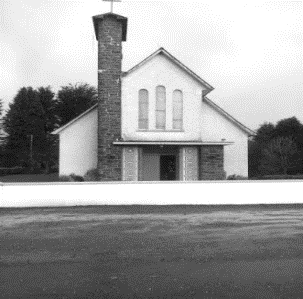 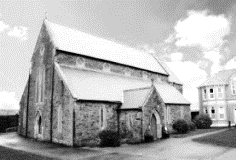 MASSES IN ST BRIGID’S CHURCH DUAGHSunday 1st October @ 11:30 amFriday 6th October @ 7:30 pmSunday 8th October @ 11:30 amJohn O Keefe Knocknagoshel Months MindMASSES IN SACRED HEART CHURCH LYREACROMPANESunday 1st October @ 10:00 amPatsy Canty Lyreacrompane Months MindFriday 6th October @ 7:30 pmEileen Murphy Lyreacrompane Months MindSunday 8th October @ 10:00 amKathleen Brosnan Dromaddamore Lyre Anniversary MassRose Sheehy, Tommy Sheehy & Kit Sheehy Renagowan Lyre Anniversary MassMichael & Sheila Carmody Glashnacree Lyreacrompane Anniversary MassPRIEST ON DUTY: Fr Sean Hanafin 087 8341083 (emergency number only)CHURCH NOTICESRECENT DEATHS: We extend our deepest sympathies to the family of Phyllis Naughton formerly of Moynsha who died during the week. BOOKING OF MASSES / BAPTISMS / MARRIAGES /CERTS/ ETC FOR THE PARISH: You may do them in two ways: Book directly with the Parish Office during Office hours on Tuesday, Wednesday & Thursday from 10.00 a.m. to 1.00 p.m. Alternatively, book online by sending an email to: duagh@dioceseofkerry.ie  and the Parish Office can be in touch with you.PARISH CONTRIBUTION ENVELOPES: Your Contribution Envelopes for the coming  year are now available at the rear of both churches as from this weekend. We invite you to collect your own personal envelopes and your neighbours if they are unable to do so themselves after mass. Your Parish Offering support the day to day capital  running costs of our Parish and Diocese. Your envelope box also contains the envelope that supports your priests serving the parish & Diocese. . If for one reason or another you have not received your contribution envelopes in the past, they can register through the Parish Office. For people who cannot attend regularly, we encourage you to use the ‘direct debit system’ using your Parish Number. Again, more details from the Parish Office. Sincere thanks for your generosity to your Parish in these challenging times for all of us. CHURCH CLEANING: The cleaning of St Brigid’s Church is scheduled for Monday October 2nd at 7pm. Keep in mind that many hands make light work.CONFIRMATION DATES 2024: The Sacrament of Confirmation will be administered in Duagh Parish for Duagh & Lyre Candidates on Thursday 18th April 2024. This year we have an unusually large group of candidates from the fifth and sixth classes with over 60 candidates in total. In the interest of health and safety and to allow as many family members and staff of our schools to be present in Duagh Church we need to have two sessions. Fr. Declan as our Parish Priest will do the first ceremony at 1.30 p.m. and Bishop Ray will do the other ceremony at 3.30 p.m. Bishop Ray will be in Ballydonoghue also earlier at 11.30 a.m.  on that day. More details later. In the meantime, please pray for all our young people who are in preparation for the Sacrament.LISTOWEL PARISH MISSION: led by the Redemptorist Mission Team, Limerick will take place at St. Mary’s Church, Listowel beginning at the Vigil Mass on Saturday 7th October and ending on Friday night, 13th October.  There is a comprehensive programme of events to help us all re-invigorate our faith and help us all to reconnect after a few difficult years with Covid. There are some brochures and a Poster at the back of each of our churches. See also the advert in the Advertiser this week. All are most welcome to come to each of the daily masses 7.00 a.m. or 10.30 a.m. or the evening sessions at 7.30 p.m.NEWSLETTER: Please take home your Newsletter with you.Any Notices for our Parish Newsletter - please email or contact the office by Wednesday at 12.00 noon before it goes to print.